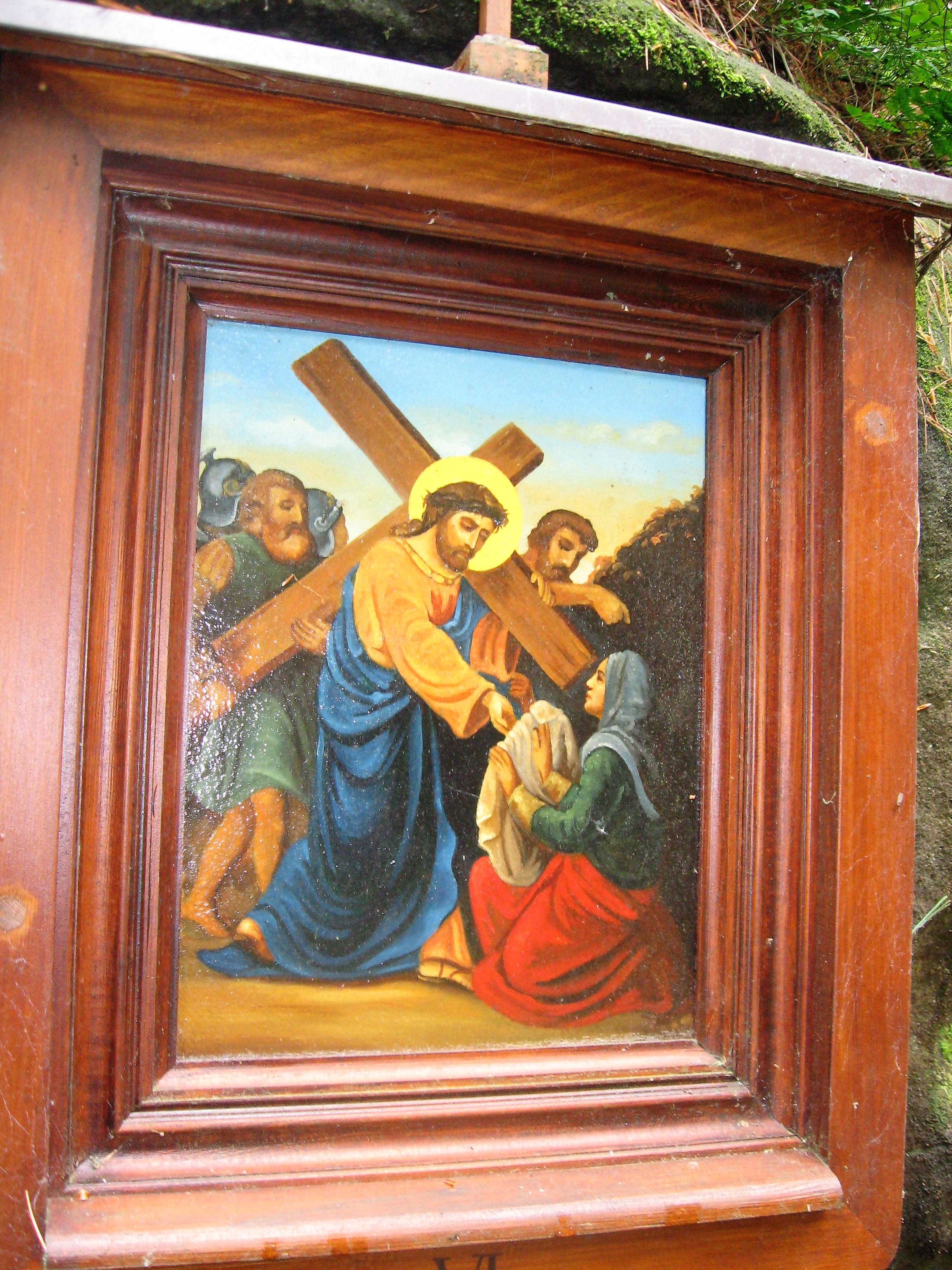 21.4.2019 neděleVelikonoční Divadlo„VELIKONOČNÍ ZPRÁVY TV JERUZALÉM“  Slavnost s velikonočním  divadlem  KDE: CHOTINĚVES  evangelický kostelKDY: 10,30 hod. 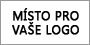 Přijďte prožít společné velikonoce.Vraťte se  v čase do víru velikonočních událostí.Kam se poděla televizní moderátorka?   Ochutnávka velikonočního beránka .      FS ČCEChotiněves ,ÚštěkAdresa: H.Řepčice 58,411 45 ÚštěkTelef. 604 511701chotineve@evangnet.cz  
